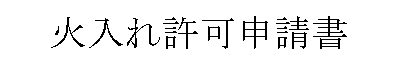 　　　　　　　　　　　　　　　　　　　　　　　　　　　　　　年　　　月　　　日福知山市長　　　　　　　　　　　　様　　申請者　住所　　　　　　　　　　　　　　　　　　　　　　　　氏名　　　　　　　　　　　　　　　　　　　　　　　　（電話）次のように火入れを行いたいので許可されたく福知山市火入れに関する条例施行規則第２条の規定により申請します。　　　　　　　　　　　　　　　　　　　　　　　　　　　　　　年　　　月　　　日福知山市長　　　　　　　　　　　　様　　申請者　住所　　　　　　　　　　　　　　　　　　　　　　　　氏名　　　　　　　　　　　　　　　　　　　　　　　　（電話）次のように火入れを行いたいので許可されたく福知山市火入れに関する条例施行規則第２条の規定により申請します。　　　　　　　　　　　　　　　　　　　　　　　　　　　　　　年　　　月　　　日福知山市長　　　　　　　　　　　　様　　申請者　住所　　　　　　　　　　　　　　　　　　　　　　　　氏名　　　　　　　　　　　　　　　　　　　　　　　　（電話）次のように火入れを行いたいので許可されたく福知山市火入れに関する条例施行規則第２条の規定により申請します。　　　　　　　　　　　　　　　　　　　　　　　　　　　　　　年　　　月　　　日福知山市長　　　　　　　　　　　　様　　申請者　住所　　　　　　　　　　　　　　　　　　　　　　　　氏名　　　　　　　　　　　　　　　　　　　　　　　　（電話）次のように火入れを行いたいので許可されたく福知山市火入れに関する条例施行規則第２条の規定により申請します。　　　　　　　　　　　　　　　　　　　　　　　　　　　　　　年　　　月　　　日福知山市長　　　　　　　　　　　　様　　申請者　住所　　　　　　　　　　　　　　　　　　　　　　　　氏名　　　　　　　　　　　　　　　　　　　　　　　　（電話）次のように火入れを行いたいので許可されたく福知山市火入れに関する条例施行規則第２条の規定により申請します。火入れ責任者火入れ責任者（住所）　　　　　　　　　　　　　　　　　　　（氏名）（住所）　　　　　　　　　　　　　　　　　　　（氏名）（住所）　　　　　　　　　　　　　　　　　　　（氏名）火入れ地所在地所有者（管理者）火入れ地地種区分保有林（　　　）、普通林、原野、その他（　　　）保有林（　　　）、普通林、原野、その他（　　　）保有林（　　　）、普通林、原野、その他（　　　）火入れ地所有区分国有地（　　　）、公有地（　　　）、私有地（　　　）国有地（　　　）、公有地（　　　）、私有地（　　　）国有地（　　　）、公有地（　　　）、私有地（　　　）火入れ地面積総面積　　　　　　ヘクタール総面積　　　　　　ヘクタール総面積　　　　　　ヘクタール火入れ期間火入れ期間　　　年　　月　　日　～　　　　年　　月　　日（　　　日間）　　　年　　月　　日　～　　　　年　　月　　日（　　　日間）　　　年　　月　　日　～　　　　年　　月　　日（　　　日間）火入れ目的火入れ目的１　地ごしらえ　　２　開墾準備　　３　害虫駆除　　４　焼畑　　５　採草地改良１　地ごしらえ　　２　開墾準備　　３　害虫駆除　　４　焼畑　　５　採草地改良１　地ごしらえ　　２　開墾準備　　３　害虫駆除　　４　焼畑　　５　採草地改良火入れ方法火入れ方法防火体制火入れ　従事者　　　　　　　　　人　　　　　　　　　人　　　　　　　　　人防火体制防火帯延長　　　　メートル、　幅員　　　メートル延長　　　　メートル、　幅員　　　メートル延長　　　　メートル、　幅員　　　メートル防火体制器具備考備考（添付書類　　通）（添付書類　　通）（添付書類　　通）（注）１保有林の（　）の中には保安林種を記入２その他の（　）には土地現況を記入３所有区分（　）には所有形態の細部（部分林、部落有林、社寺有林等）を記入（注）１保有林の（　）の中には保安林種を記入２その他の（　）には土地現況を記入３所有区分（　）には所有形態の細部（部分林、部落有林、社寺有林等）を記入（注）１保有林の（　）の中には保安林種を記入２その他の（　）には土地現況を記入３所有区分（　）には所有形態の細部（部分林、部落有林、社寺有林等）を記入（注）１保有林の（　）の中には保安林種を記入２その他の（　）には土地現況を記入３所有区分（　）には所有形態の細部（部分林、部落有林、社寺有林等）を記入（注）１保有林の（　）の中には保安林種を記入２その他の（　）には土地現況を記入３所有区分（　）には所有形態の細部（部分林、部落有林、社寺有林等）を記入火入れ地及びその周囲の現況並びに防火の設備を示す見取図火入れ地及びその周囲の現況並びに防火の設備を示す見取図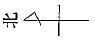 